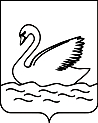 АДМИНИСТРАЦИЯ  НОЛИНСКОГО  РАЙОНА КИРОВСКОЙ ОБЛАСТИПОСТАНОВЛЕНИЕ__________										________г. Нолинск О закреплении территорий Нолинского муниципального района за общеобразовательными учреждениямиВ соответствии со статьей 15 Федерального закона от 6 октября 2003 года №131-ФЗ «Об общих принципах организации местного самоуправления в Российской Федерации», пунктом 3 статьи 67 Федерального закона от 29 декабря  2012 года  №273 «Об образовании в Российской Федерации», исполнения приказа Министерства образования и науки Российской Федерации «Об утверждении Порядка приема граждан в общеобразовательные учреждения» от 15 февраля 2012 года №107, приказа муниципального казённого общеобразовательного учреждения средней общеобразовательной школы п. Аркуль от 17.07.2014 №65 «О закрытии филиала», в целях реализации конституционного права граждан на получение начального общего, основного общего, среднего (полного) общего образования, администрация Нолинского района ПОСТАНОВЛЯЕТ:Закрепить территорию Нолинского муниципального района за муниципальными общеобразовательными учреждениями Нолинского муниципального района согласно приложению.Муниципальному казённому учреждению «Отдел образования администрации Нолинского района Кировской области» (Пирогова Г.В.) довести данное постановление до всех участников образовательного процесса.Рекомендовать руководителям общеобразовательных учреждений разместить копию постановления на информационном стенде и в сети Интернет на официальном сайте учреждения.Контроль за исполнением настоящего постановления возложить на заместителя главы администрации района по социальным вопросам Л.С.Мазур.5.Считать утратившим силу постановление администрации Нолинского района от 06.02.2013 № 132 «О закреплении территорий Нолинского муниципального района за общеобразовательными учреждениями»Глава администрации Нолинского района                                                                      Н.Г. Малышев__________________________________________________________________ПОДГОТОВЛЕНОЗаведующий отделом образованияадминистрации Нолинского района                                            Г.В. Пирогова  Разослать: в дело, ОУ – 8, МКУООПодлежит опубликованию на сайте администрации района Правовая экспертиза проведена:заключительная	Заведующий отделом, юрисконсульт администрации района				                                           М.И. ОдеговаЛингвистическая экспертиза проведена:Управляющий делами администрации района						          Е.В. ОгородниковаПриложение к постановлениюадминистрации района______________ № ____СПИСОКтерриторий Нолинского муниципального района, закрепленных за общеобразовательными учреждениями№п/пНаименование общеобразовательного учрежденияСтупень обученияНаименование территории1,. Муниципальное казённое общеобразовательное учреждение средняя общеобразовательная школа с углубленным изучением отдельных предметов г. НолинскаКировской областиНачальное общее, основное общее, среднее (полное) общее;г. Нолинскд. Чащиноп. Красный Ярд. Варнакис. Ботылид. Квашенникип. Птицефабрика,д. Рябиновщинад. Пуга2.Муниципальное казённоеобщеобразовательное учреждение средняя общеобразовательная школа п. Аркуль Нолинского района Кировской области  Начальное общее, основное общее, среднее (полное) общее;пгт. Аркуль д. Баимово3.Муниципальное казённое общеобразовательное учреждение основная общеобразовательная школа п. Медведок Нолинского района  Кировской областиНачальное общее, основное общее,п. Медведокд. Сомовщинад. Боровляныд. Малыши4.Муниципальное казённое общеобразовательное учреждение основная  общеобразовательная школа с. Татаурово Нолинского района  Кировской областиНачальное общее, основное общее,с. Татауровод. Тимкид. Симахинос. Лудянад. Слободчикид. Редькинод. Хорькис. Лудяна Ясашинскаяс. Верхоишетьд. Мезень5.Муниципальное казённое общеобразовательное учреждение основная общеобразовательная школа с. Кырчаны Нолинского района Кировской области Начальное общее, основное общее,с. Кырчаныд. Карачид. Коромысловщинад. Рогали6.Муниципальное казённое общеобразовательное учреждение основная общеобразовательная школа с. Швариха Нолинского района Кировской областиНачальное общее, основное общее,с. Шварихад. Хмелевкад. Шуранд. Сереговод. Ерёмино7.Муниципальное казённое общеобразовательное учреждение основная общеобразовательная школа  д. Перевоз Нолинского района Кировской областиНачальное общее, основное общее,д. Перевозд. Среднеед. Ключис. Юртикд. Туланс.Сретенскд. Малое Хлюпино8.Муниципальное казённое общеобразовательное учреждение основная общеобразовательная школа с. Зыково Нолинского района Кировской областиНачальное общее, основное общее,с. Зыковод. Липино